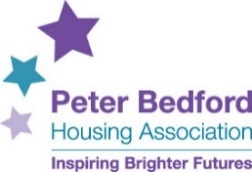 ROOM HIRE BOOKING FORMWe are delighted that you have decided to book a room with Peter Bedford Housing Association. For further information please contact us on 020 3815 4100 or room.hire@peterbedford.org.ukOur RoomsOther servicesAll prices are exclusive of VATMinimum hire period 2 hoursAdditional services should be ordered at the time of room bookingPrices above are based on hire between 0930 – 1730 Monday to Friday. Prices outside of this time are available on requestPrices are for financial year 2016/17. We reserve the right to change these charges with a month’s noticeHirer information (‘the Hirer’)Booking DetailsHow did you find out about our room rental?Room Hire Agreement and ConditionsThe Hirer confirms that he/she is authorised to sign this Agreement. By signing this Agreement you agree to be bound by its terms. Please read them carefully.Total Amount Due:Below are the contact details for Peter Bedford Housing Association:Peter Bedford Housing AssociationKingsland Hub242-248 Kingsland RoadLondonE8 4DGTel: 020 3815 4100Email: room.hire@peterbedford.org.ukWebsite: http://www.peterbedford.org.ukTERMS AND CONDITIONS OF HIRE: PETER BEDFORD HOUSING ASSOCIATIONThis Agreement constituting the Room Hire Booking Form, these Terms and Conditions and the Health and Safety Information is made between the Hirer and Peter Bedford Housing Association. The parties agree that the hiring will be carried out in accordance with this Agreement.Definitions and InterpretationsPBHA – means Peter Bedford Housing Association, Kingsland Hub, 242-248 Kingsland Road, London, E8 4DG.The Hirer – means the person or organisation as set out on the Room Hire Booking Form.The Premises – means Kingsland Hub, 242-248 Kingsland Road, London, E8 4DG and/or The Workshop, 83A Geffrye Street, London, E2 8JATotal Amount Due – means the total amount that the Hirer is required to pay to PBHA as set out on the Room Hire Booking Form.BookingThe Hirer may submit his Room Hire Booking Form electronically however; the Hirer’s booking will only be accepted upon receipt of a signed Room Hire Booking Form.Use of PremisesThe Hirer shall not use the Premises for any purpose other than that described on the Room Hire Booking Form and shall not sub-hire or use the Premises or allow the Premises to be used for any unlawful purpose or in any unlawful way, nor do anything or bring onto the Premises anything which may endanger the same or render invalid any insurance policies in respect thereof nor allow the consumption of alcohol on the premises.LicencesThe Hirer shall be responsible for obtaining any licences and for completing any returns that may be required by the Performing Rights Society, Phonographic Performance Limited, The Copyright Licensing Agency Limited and all other similar bodies in connection with the hiring and the Hirer shall indemnify PBHA against the consequences for the Hirer’s failure to do so. Gaming, Betting and LotteriesThe Hirer shall ensure that nothing is done on or in relation to the Premises in contravention of the law relating to gaming, betting and lotteries.Public Safety ComplianceThe Hirer shall comply with all conditions and regulations made in respect of the Premises by the Fire Authority, Local Authority, the Local Magistrate’s Court or otherwise, particularly in connection with any even which includes public dancing or music or similar public entertainment or stage plays.  Electrical Appliance SafetyThe Hirer shall ensure that any electrical appliances brought by the Hirer to the Premises and used there shall be safe and in good working order, and used in a safe manner and have been tested in accordance with current safety testing requirements.AlterationsThe Hirer must not make any alteration to the Premises or any other part of PBHA without the prior written consent of PBHA. Food and DrinkThe Hirer shall not be allowed to sell food on any PBHA propertyThe Hirer shall if preparing, or serving food observe all relevant food and hygiene legislation and regulations.Should the Hirer wish to use caterers on the Premises during the event then the Hirer must ensure that the caterers comply with all health and hygiene legislations and regulations. AnimalsThe Hirer shall ensure that no animals, except assistance dogs are brought onto the Premises other than with the prior written consent of PBHA.General RegulationsThe Hirer shall ensure that the following conditions are adhered to in fullNo preparation may be applied to the floors No interference with any equipment, books or any other materials without prior written consent from PBHA.No interference with the heating system.NuisanceThe Hirer must not do or allow anyone attending their hiring to do anything on the Premises which is or may become a nuisance to PBHA or other hirers or to the occupiers of adjoining or neighbouring premises. The Hirer shall be responsible for requiring any person causing such a nuisance to leave the Premises and the rest of PBHA’s properties’. It is the Hirer’s responsibility to ensure that the minimum of noise is made on arrival and departure. Regulated ActivatesWhere the hirer wishes to use the Premises for a purpose which involves a regulated activity as described by the Safeguarding of Vulnerable Groups Act 2006 the PBHA will require the Hirer to provide evidence that the necessary DBS or any other appropriate checks have been carried out on all persons.If for any reason PBHA are not satisfied then they reserve the right to cancel any hiring and there shall be no liability to the Hirer other than to refund any of the Total Amount Due (including any deposit paid).Sale of GoodsThe Hirer must not use the Premises for any auction sale, trade, business or manufacture without the written agreement of PBHA or for any illegal or immoral act or purpose and PBHA reserves the right to cancel with immediate effect any hiring where such use is taking or is intended to take place without refund of the Total Amount Due paid (including any deposit paid).Unfit for UsePBHA may cancel any hiring if the Premises or any of PHBA’s building are rendered unfit or become unavailable due to unforeseen circumstances or are required for PBHA use or are required for use as a Polling Station for a Parliamentary or Local Government election or by-election and there shall be no liability to the Hirer other than to refund any of the Total Amount Due (including any deposit paid) for the cancelled hiring.Refusal of BookingThe Premises shall not be hired to any individual, group or organisation that harbour racist, sexist, homophobic or xenophobic sympathies; or an ideology that does not comply with the ethos of PBHA.PBHA may cancel any hiring if in its opinion the hiring organisation for which the Premises are hired has racist, sexist, homophobic or xenophobic sympathies, regardless of the stated reason for hiring the building. In such an event PBHA shall incur no liability to the Hirer whatsoever, other than the return of any of the Total Amount Due that has been paid by him in respect of such cancelled hiring. End of HireThe Hirer shall ensure that the Premises are vacated at the time specified on the Room Hire Booking Form. In the event that the Hirer and his party have not vacated the Premises or any of the PBHA buildings by the time stated then PBHA, at its discretion, make an additional charge.The Hirer shall be responsible for leaving the Premises and surrounding area in a clean and tidy condition and any contents temporarily removed from their usual positions properly replaced, if this condition is not complied with then PBHA shall, at its discretion, make an additional charge.  Payment and Total Amount DueThe details of the Total Amount Due are set out on the Room Hire Booking Form.The Hirer shall pay a non-refundable deposit of 50% of the Total Amount Due on making the booking. On receipt of the deposit and the signed Room Hire Booking Form confirmation of the booking will be sent by PBHA. The Hirer shall pay the balance not less than 1 day before the hiring is to take place. Cheques should be made payable to ‘Peter Bedford Housing Association’, Kingsland Hub 242-248 Kingsland Road, London, E8 4DG.If payment is not made in accordance with this clause 18 or if any other terms of this Agreement are not complied with then PBHA reserve the right to cancel the booking. Any amount paid by the Hirer will not be refunded.  Insurance	During the period of hiring, the Hirer shall be responsible for all damages, losses, claims and costs arising out of their use of the Premises and shall indemnify PBHA from and against any expense liability loss claim or proceedings including claims for personal injury to or the death of any person whatsoever arising out of the course of or caused as a result of the hiring except where due to the negligence of PBHA or their respective servants or agents.CancellationThe Hirer must give PBHA at least 10 days’ notice of its wish to cancel the booking. If such notice is given to PBHA the Total Amount Due less the deposit paid shall be refunded to the Hirer. If a booking is made more than 10 days prior to the date that the Premises are required and the Hirer cancels the booking without giving 10 days’ prior written notice then the Hirer may at its sole discretion refund 50% or the Total Amount Due less the deposit paid.If a booking is made less than 10 days prior to the date that the Premises are required and the Hirer cancels the booking then PBHA will not be liable to refund any monies to the Hirer.Health & SafetyThe Hirer acknowledges that they have been provided with a copy of the risk assessment for the Premises. If the Hirer for any reason considers that the risk assessment document requires any amendment to reflect the Hirers proposed use of the Premises the Hirer must make PBHA aware and provide PBHA details in writing of the Necessary amendments.The Hirer agrees to comply with the terms set out in the Health and Safety Information document.The Hirer acknowledges that they are familiar with the following:Fire alarm pointsFire evacuation procedures, routes, refuge points and assembly pointsPanic buttonsLocation of telephonesLocation of first-aid kitsLocation of accident reporting bookIn accordance with the Premises’ fire evacuation plan the Hirer is required to:Keep a register of people in the Premises and people who leave the Premises earlyFamiliarise all participants with the position of a telephone, fire alarm point, panic button, fire evacuation routes, fire refuge points and fire assembly pointEnsure that all necessary arrangements have been made to evacuate wheelchair bound participants from the building or to the fire refuge pointComply with the internal reporting procedures of the Premises which PBHA will inform the Hirer of on the date of HiringThe Hirer is advised to carry out a practice evacuation of the Premises to highlight any points for concern.Data ProtectionPersonal data supplied on the Room Hire Booking Form will be held on computer and will be used in accordance with the Data Protection Act 1998 for statistical analysis, management, planning and in the provision of services by PBHA and its partners. The Hirer’s data will not be used for any marketing purposes.   General Terms23.1 If an provision of this Agreement is held invalid or unenforceable by a court of competent jurisdiction, the remaining provisions of this Agreement shall remain in force and effect, and such invalid or unenforceable provisions or portion thereof shall be deemed omitted.23.2 No term of this agreement shall be enforceable under the Contracts (Rights of Third Parties) Act 1999 by a person who is not a party to this agreement, but this does not affect any right or remedy of a third party which exists or is available apart from under that act. 23.3 This Agreement will be governed by and interpreted in accordance with the laws of England and the English courts shall have exclusive jurisdiction with respect to any dispute arising under this Agreement.RoomDescriptionRateRateMichael Sorensen 1 15 person training suite and meeting room with printer, teleconference facilities and screen£30/hrMichael Sorensen 215 person training suite and meeting room with printer access, teleconference facilities, screen and interactive Smartboard£30/hrMichael Sorensen 1 & 230  person training suite and meeting room with printer, teleconference facilities, screen and interactive Smartboard£60/hrThornhill 10 person board room with screen, phone and printer access£25/hrSmall Meeting Rooms2 or 3 person meeting room with phone£15/hrThe WorkshopStudio space suitable for arts and other activities (yoga, social groups, screenings)£20/hrThe Coffee Shop30 person catering space suitable for events and social meeting (Available evenings and weekends)On requestOutpost30 person community space suitable for exhibitions and workshopsOn requestItemRateRateLaptops (up to 20)£10 per dayUse of printer£10 per day Tea, coffee and biscuits£2/head per half dayCatering from our Social Enterprise Coffee ShopOn requestName of organiser:Name of organisation:Name of organisation’s authorised representative:Address:Telephone number:Email address:Date(s) rooms(s) required:Purpose of hire:Room access time:Finish access time:Start time of event:Finish time of event:Expected number of delegates:Total Amount for Rental (£):LeafletWord of MouthPrevious contact with PBHALocal council (please specify which council below)InternetLocal newspaperOther (please specify below)Signed by the HirerSigned:Name:Date:Signed for and on behalf of Peter Bedford Housing AssociationSigned:Name:Date: